Тема урока: Понятие программного обеспечения и его типы. Назначение операционной системы и её основные функции.На уроке используется презентация для интерактивной доски , созданная с помощью программного обеспечения  Qwizdom WizTeach. Для воспроизведения ресурса необходимы: компьютер, на котором загружена программа Qwizdom WizTeach, поддерживающая данный ресурс, интерактивная доска PolyVision eno или любая другая интерактивная доска, поддерживающая интерактивный режим, мультимедиа проектор, звуковые колонки.Данная презентация помогает ученикам самостоятельно сформулировать тему урока, закрепить изученный материал. Презентацией управляют как учитель, так и ученики. К уроку учителем созданы ЦОРы:Электронная книга "Классификация программного обеспечения".Тест по теме: "Классификация программного обеспечения".Видеоролик (для создания проблемной ситуации).Электронная книга "Классификация программного обеспечения". В книге описано назначение и классификация программного обеспечения. Ресурс открывается в любом браузере (Например: открыть с помощью - Mozilla Firefox). 
Adobe Flash Player - плагин для браузера, требуется для просмотра файлов с расширением *.swfЦОРы созданы в программе: Сервис XtranormalС помощью сервиса Xtranormal можно создавать короткие анимационные фильмы по собственному сценарию (текстовке) с использованием технологии преобразования текста в речь.Программа iSpring Suite Программа для создания электронных курсов в PowerPoint. Это набор инструментов для создания интерактивных электронных курсов с тестами, опросами, интерактивными элементами, а также аудио- и видео сопровождением. Программа конвертирует PowerPoint - презентации в целостные учебные курсы.Программу Qwizdom WizTeach можно скачать ЦОРы к уроку можно скачать здесьПеречень используемых на данном уроке эор из федеральной коллекции цифровых образовательных ресурсов Для воспроизведения модуля необходимо установить на компьютере пользователя специальное программное обеспечение – проигрыватель ресурсов.
Установить проигрыватель ресурсов версии 1.0.0.91 (8216 Кб) для ОС WindowsХод урока:Автор  урока Автор  урока Еремина Светлана Ринатовна, Методическая информацияМетодическая информацияМетодическая информацияПредметинформатикаинформатикаКласс8 класс8 классТема урока Понятие программного обеспечения и его типы. Назначение операционной системы и её основные функции.Понятие программного обеспечения и его типы. Назначение операционной системы и её основные функции.Тип урокаУрок «открытия» новых знанийУрок «открытия» новых знанийЦель урока Ученик узнает: понятие программного обеспечения персональных компьютеров, функции операционной системы, их основные виды и особенности.Ученик узнает: понятие программного обеспечения персональных компьютеров, функции операционной системы, их основные виды и особенности.Задачи урока - сформировать понимание понятия программы и  программного обеспечения, структуры  программного обеспечения, его видов;- определить с учащимся назначение и состав операционной системы компьютера, дать основные понятия, необходимые для работы на компьютере;- развитие умений анализировать значимость программного обеспечения в различных сферах деятельности;- формирование у учащихся целостного восприятия учебного материала;- развитие  навыков самостоятельной работы с учебным материалом с использованием информационных технологий;- развитие умение учиться самостоятельно и иметь собственное мнение;- сформировать понимание понятия программы и  программного обеспечения, структуры  программного обеспечения, его видов;- определить с учащимся назначение и состав операционной системы компьютера, дать основные понятия, необходимые для работы на компьютере;- развитие умений анализировать значимость программного обеспечения в различных сферах деятельности;- формирование у учащихся целостного восприятия учебного материала;- развитие  навыков самостоятельной работы с учебным материалом с использованием информационных технологий;- развитие умение учиться самостоятельно и иметь собственное мнение;Планируемые результатыУчащиеся узнают  назначение программного обеспечения и его состав.Учащиеся узнают  назначение программного обеспечения и его состав.Образовательная программа, УМКПрограмма для общеобразовательных учреждений. Программа для общеобразовательных учреждений. Учебник, автор, издательство, годАвторы: И.Г. Семакин и др. «Информатика и ИКТ. Базовый курс» 8 классАвторы: И.Г. Семакин и др. «Информатика и ИКТ. Базовый курс» 8 классТематический рубрикатор (раздел, параграф, блок, № урока)Модуль 1. Введение в предмет. Человек и информация. Первое знакомство с компьютером. Урок №7Модуль 1. Введение в предмет. Человек и информация. Первое знакомство с компьютером. Урок №7Необходимое техническое оборудованиеИнтерактивная доска PolyVisionEno, программное обеспечение Qwizdom WizTeach, компьютеры или ноутбуки для учениковИнтерактивная доска PolyVisionEno, программное обеспечение Qwizdom WizTeach, компьютеры или ноутбуки для учеников№Название ресурсаТип, вид ресурса Форма предъявления информации (иллюстрация, презентация, видеофрагменты, тест, модель и т.д.)Гиперссылка на ресурс, обеспечивающий доступ к ЭОР1Основные функции и состав операционной системыП-типПрактические задания на понимание понятие операционной системы и знание её основных свойств и функций.http://www.fcior.edu.ru/card/23424/osnovnye-funkcii-i-sostav-operacionnoy-sistemy.html2История системного ПОИ-типФлеш-ролик раскрывающий историю различный ОС и сервисных программ (архиваторы, антивирусные программы и утилиты)http://school-collection.edu.ru/dlrstore-wrapper/a94e62b7-2c30-42da-ac3b-e67a2c228581/9_151.swf №Этап урокаДеятельность учителя Деятельность ученика1Организационная часть урокаПроверить готовность учащихся класса к уроку, создать эмоциональный настрой.2Создание проблемной ситуации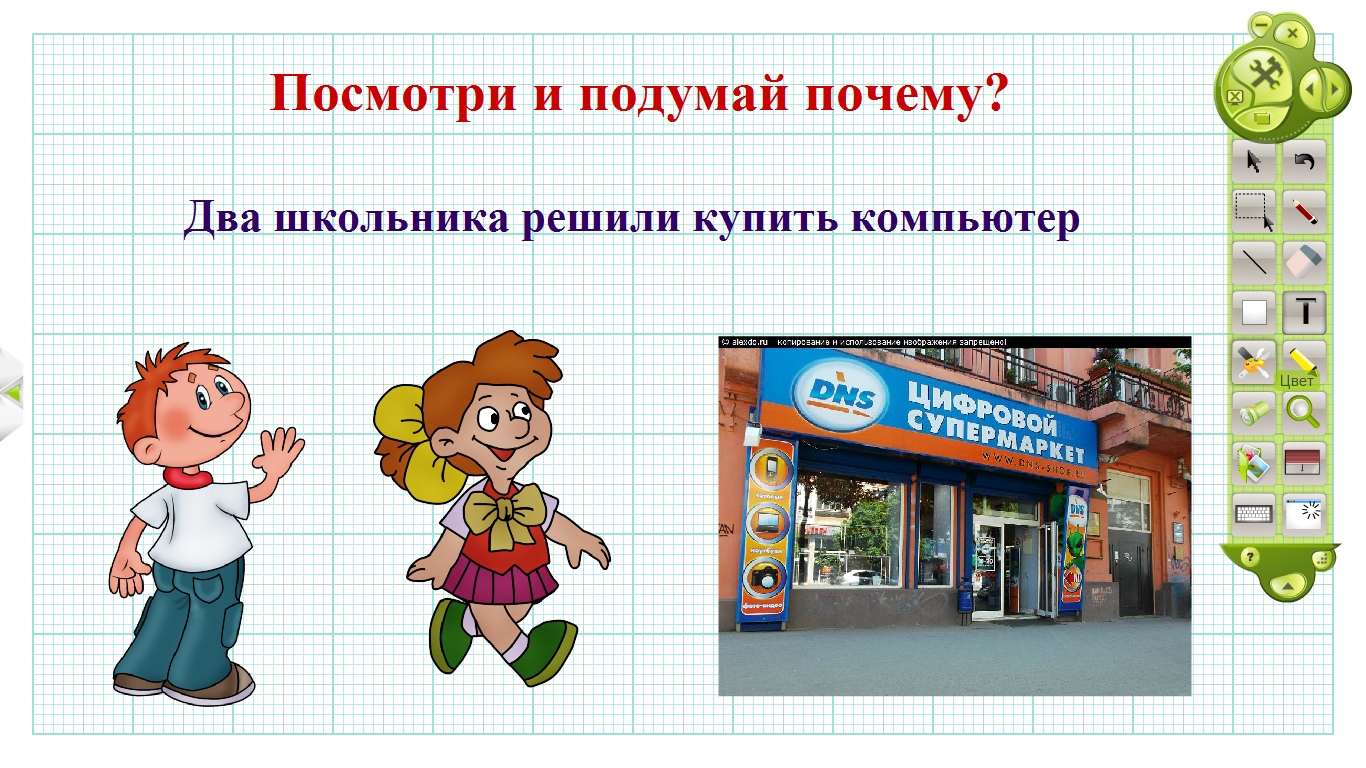 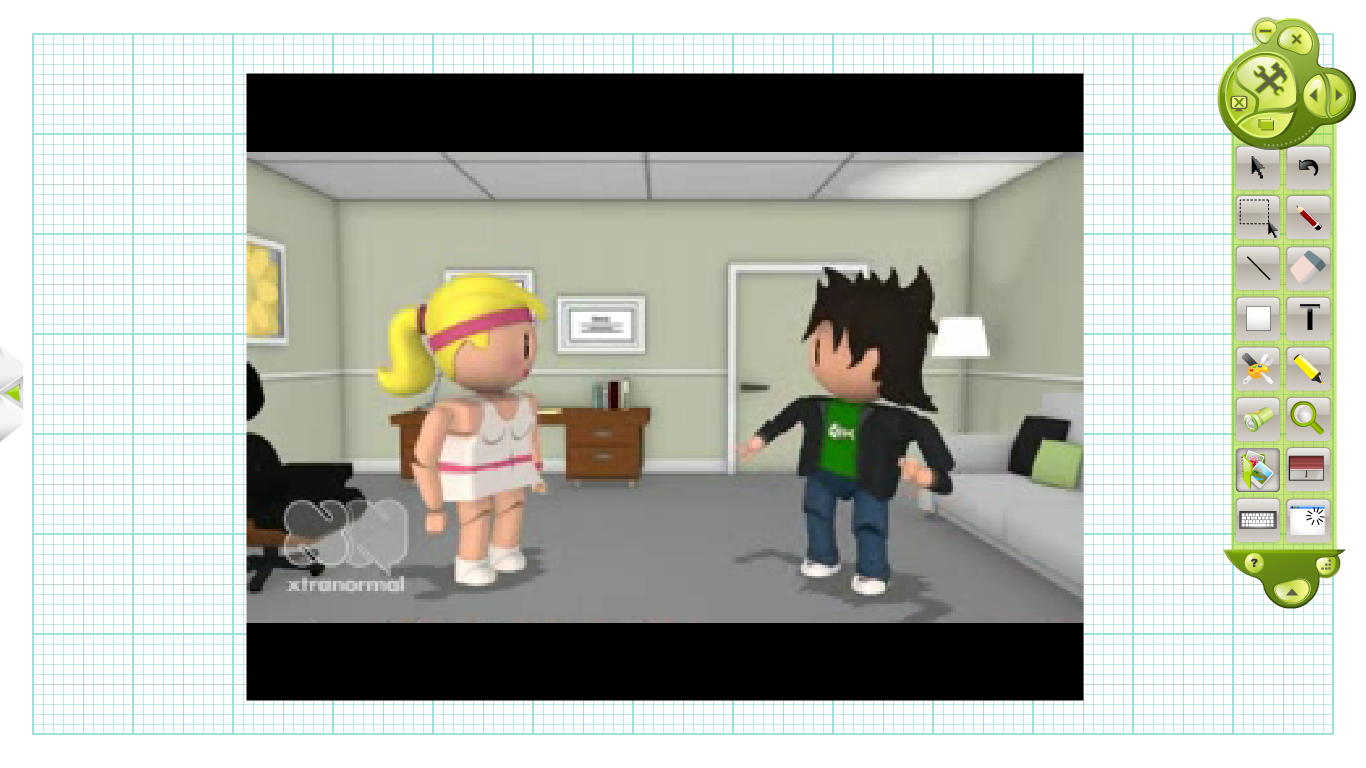 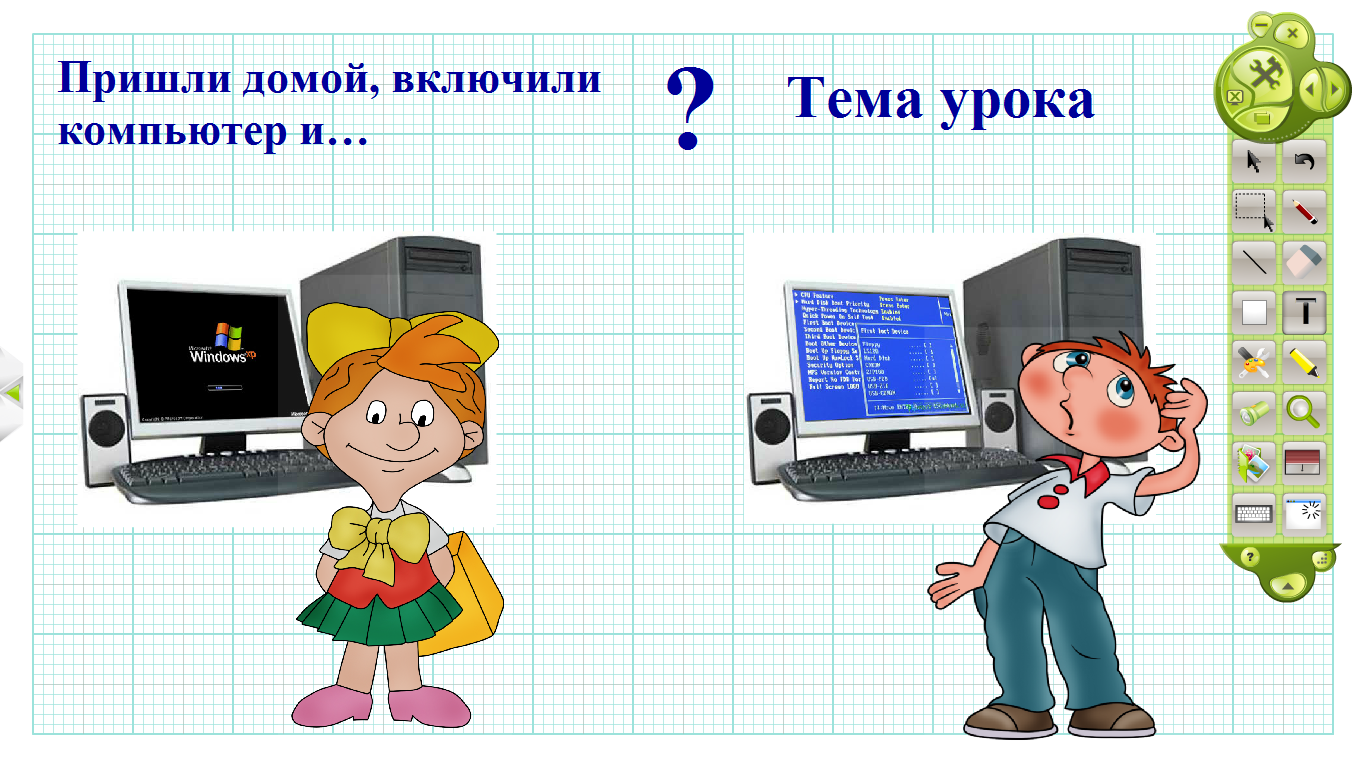 Организует работу,  показывает видеоролик, выдвигает проблемуПросмотр видеоролика. Выдвижение гипотезы. 3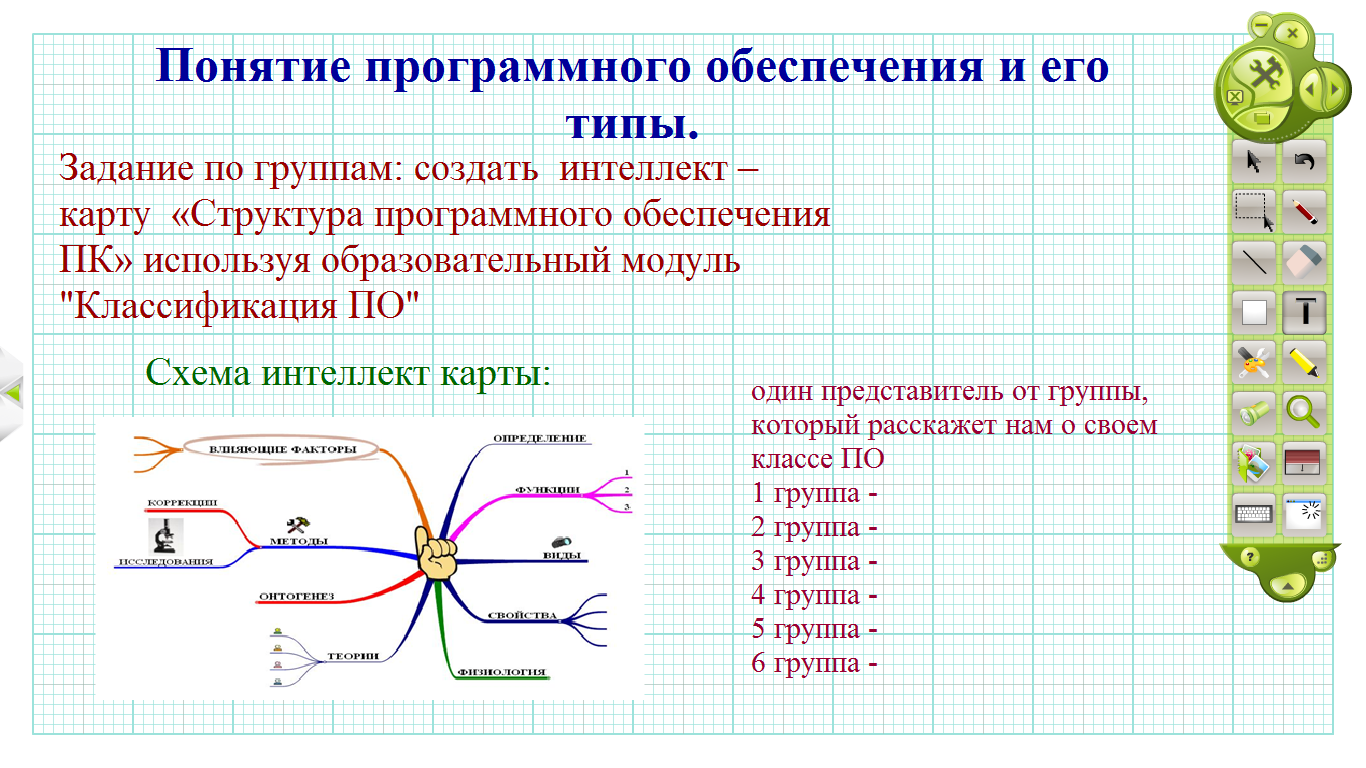 Озвучивает тему и цель урокаНапоминает схему «Интеллект – карт»Формулировка темы урока4Введение нового материалаЦОР: электронная книга «Классификация программного обеспечения»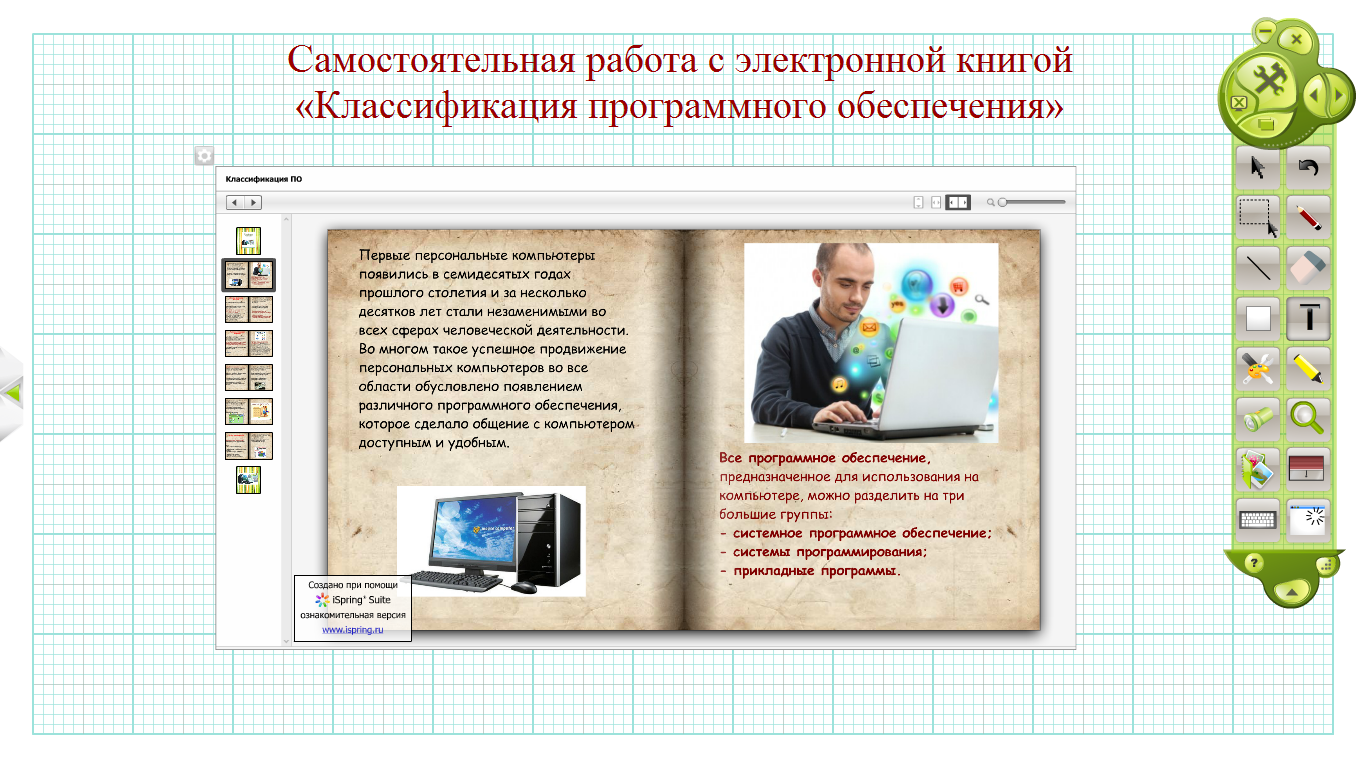 Предоставляет ЦОР «Классификация ПО», для создания  учащимися интеллект – карты  «Структура программного обеспечения ПК», организует  самостоятельную работу с модулемСамостоятельно по группам (2-3 чел) на компьютерах воспринимают информацию, находящуюся в электронной книге, осуществляют поиск, используя материалы ЦОР, создают интеллект карту в программе Bubbl.us5Защита группами интеллект карт  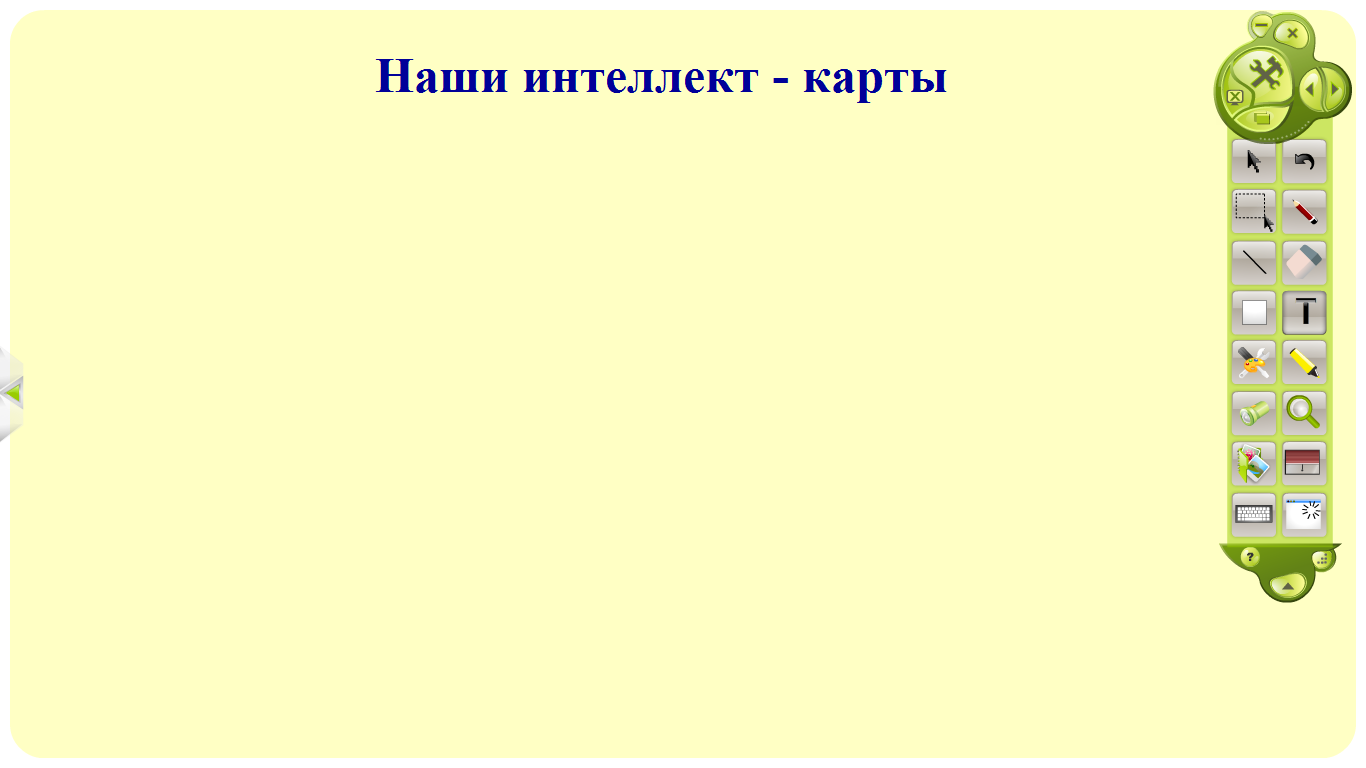 Отвечает на вопросы учащихся. Помогает формулировать выводыВсе группы показывают свои интеллект – карты. Один представитель от группы,  рассказывает: 1 группа - системное ПО2 группа - прикладное ПО3 группа - системы программирования4 группа - прикладное ПО общего назначения5 группа - прикладное ПО специального назначения6Просмотр флеш-ролика «История системного ПО»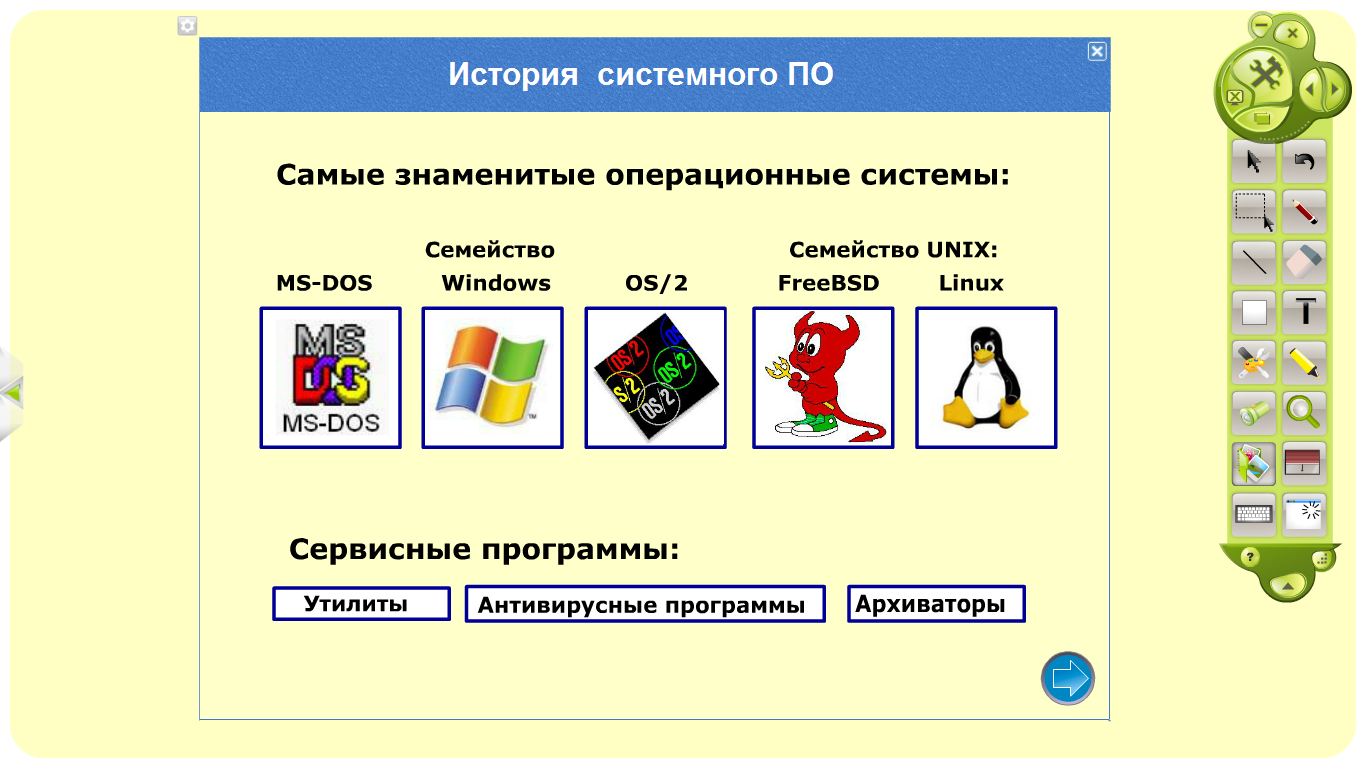 Показывает роликЗадает вопросы:Назовите самую первую операционную систему.Какие улиты вы знаете?Какими антивирусными программами вы пользуетесь?Смотрят ролик и отвечают на вопросы учителя7Зарядка для глаз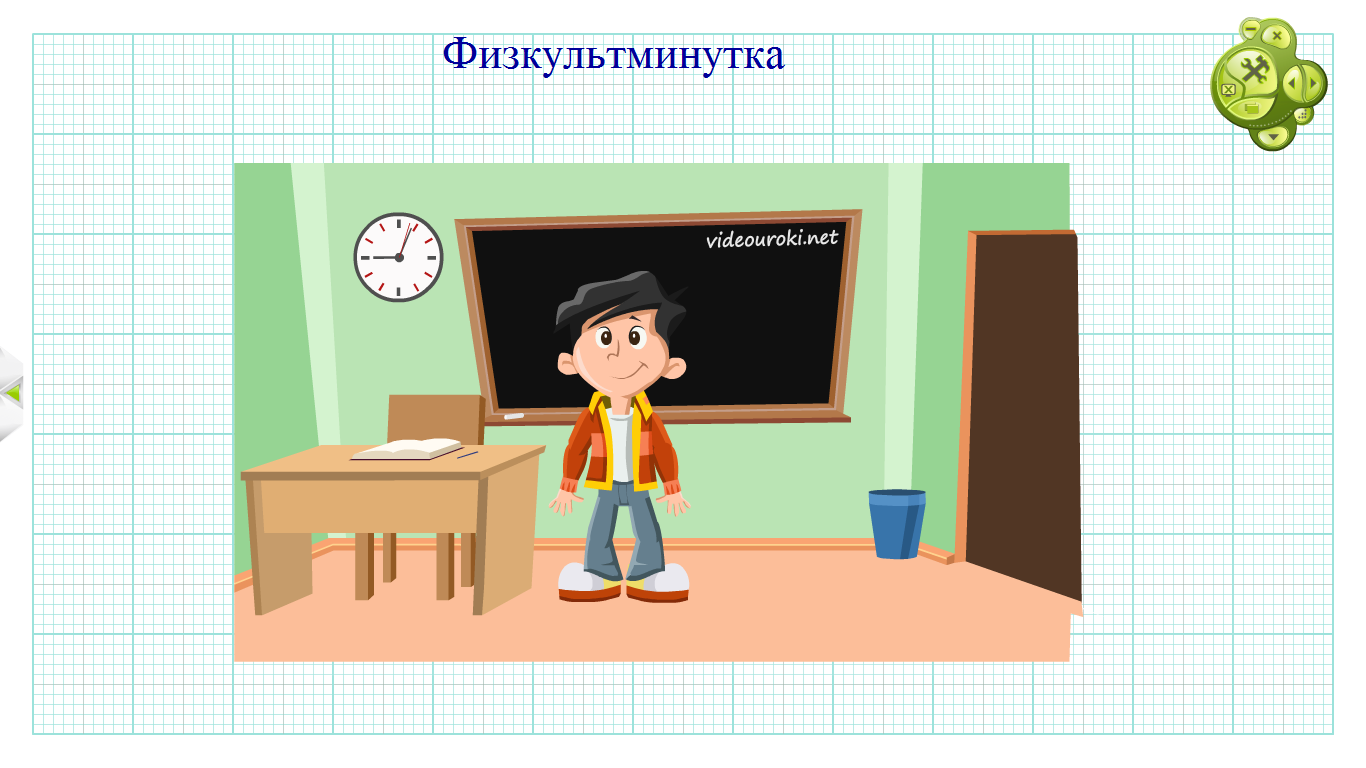 Выполняют зарядку8Первичное закрепление 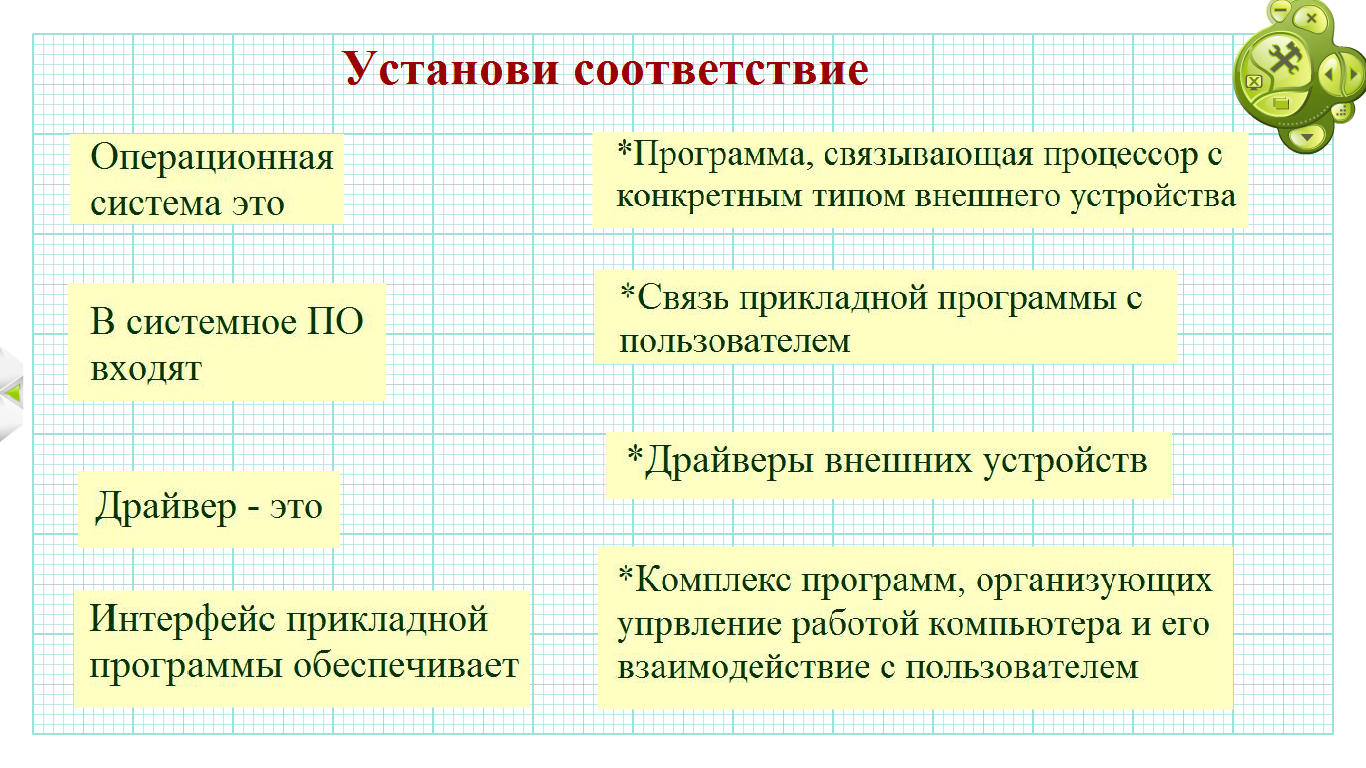 Контролирует выполнение задания.   Анализирует результаты выполнения учащимися заданийНа интерактивной доске, стилусом, ученик устанавливает соответствие между понятиями.Устанавливают соответствие между понятиями 9Формулировка учителем заданий для самостоятельного выполнения учащимисяЦОР: тест «Основные функции и состав операционной системы» 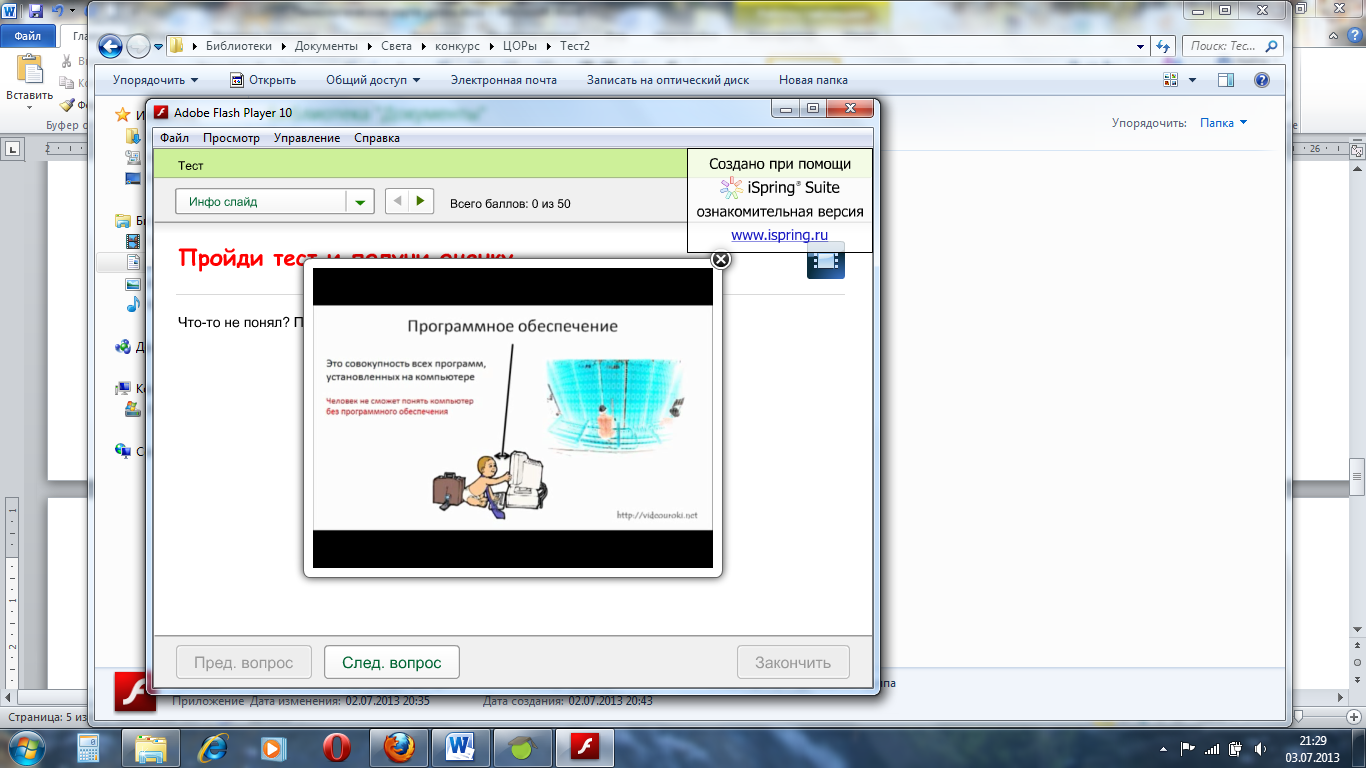 Предоставляет ЦОР практического типаЗнакомятся с заданием и задают вопросы по его условию10Выполнение заданий учащимисяТест  «Основные функции и состав операционной системы» Контролирует выполнение работы.Выполняют задание 11Формулирование выводов урокаВыводы по уроку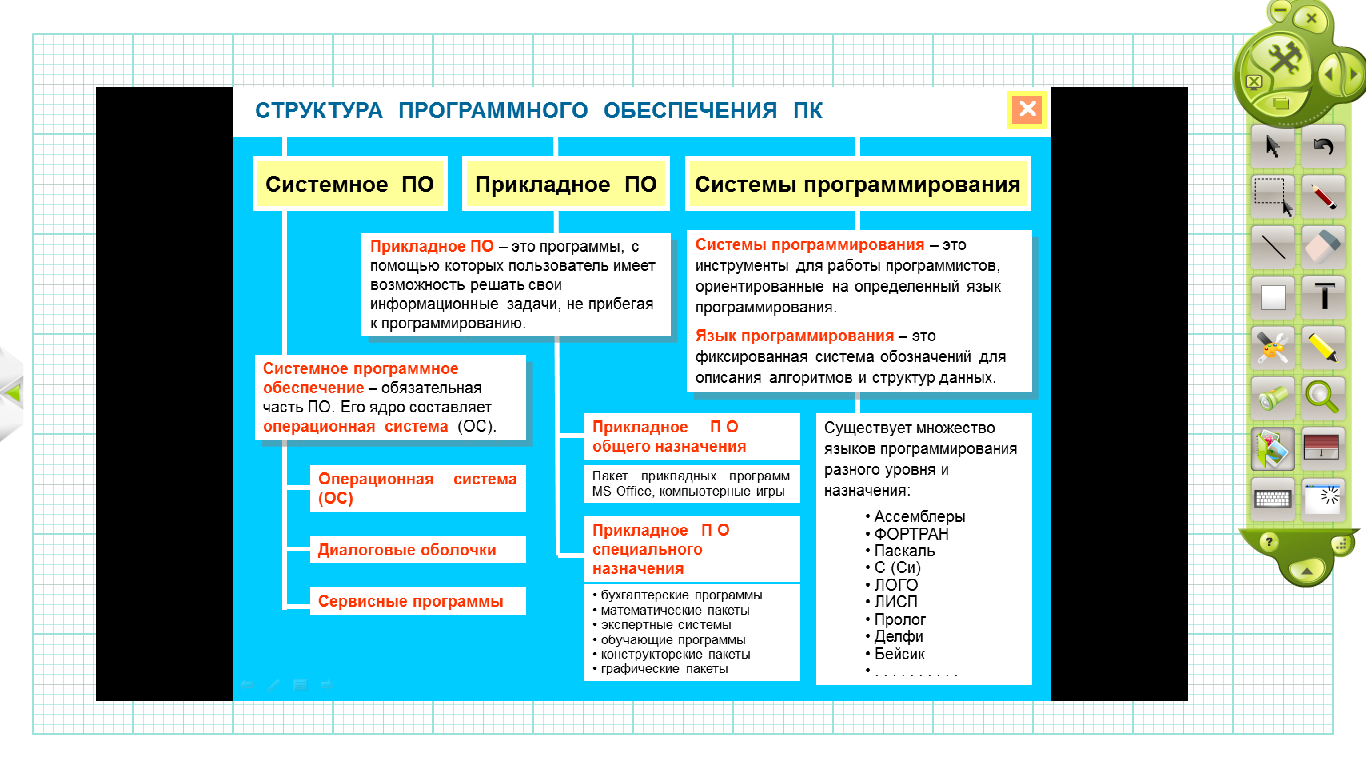 Формулирует выводыФиксируют затруднения при выполнении самостоятельного задания12Рефлексия 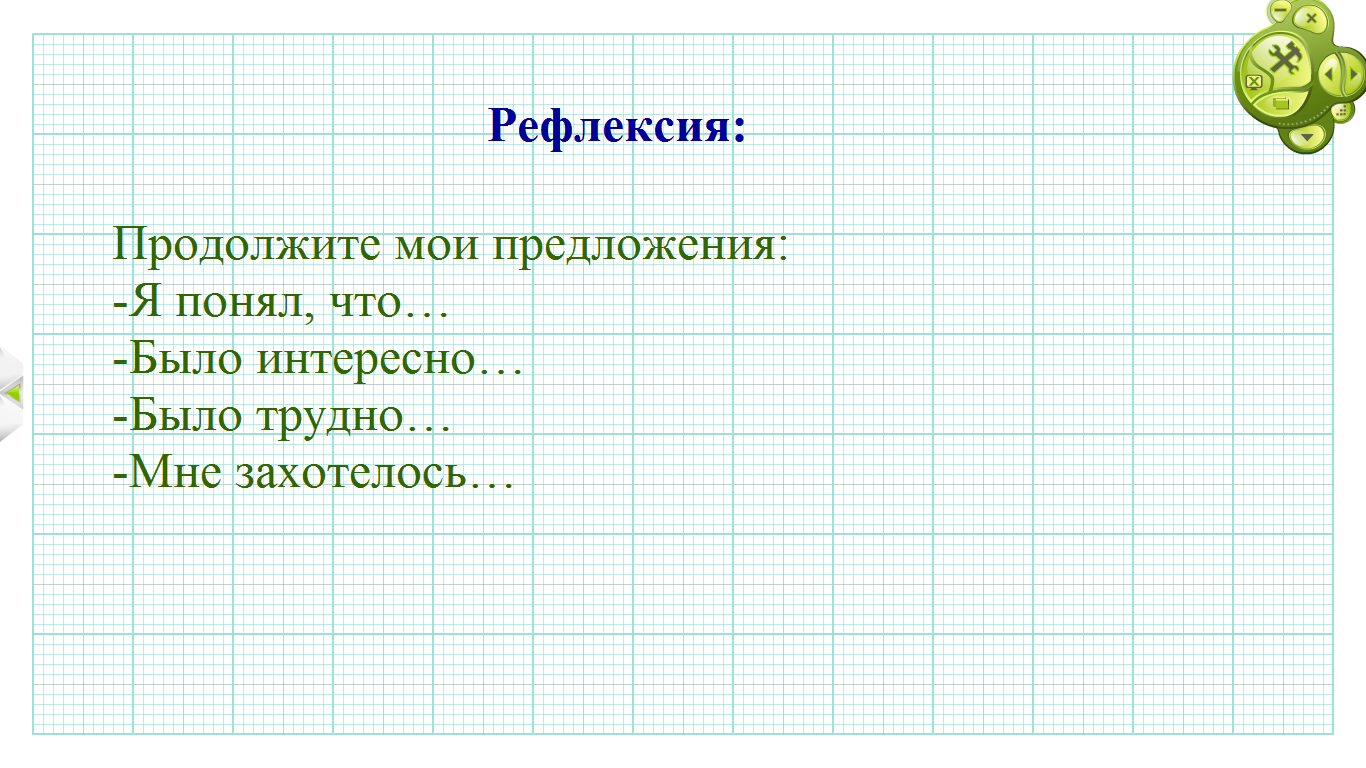 Задает вопросы ученикам. Отвечают на вопросы учителя.Заканчивают начатые предложения13Домашнее заданиеЭОР для дополнительного изучения http://fcior.edu.ru/card/29331/programmnoe-obespechenie-i-ego-osnovnye-harakteristiki.html Озвучивает д/з § 9, предлагает для дополнительного изучения ЭОРФиксируют д/з